 …………………………. Bölüm BaşkanlığınaAşağıda belirttiğim gerekçe nedeniyle ............................................................... yarı yılı süresince kayıt dondurmak istiyorum.  Mazeretim ile ilgili belge ektedir.               Gereğinin yapılmasını arz ederim.  	 	 	 	 	 	 	 	 	İmza:  	 	 	 	 	 	 	 	 	Tarih: Eklenecek Belge/Belgeler: 1- Mazeretini gösterir belge. KİMLİK ve İLETİŞİM BİLGİLERİ (Tüm alanları doldurunuz) KİMLİK ve İLETİŞİM BİLGİLERİ (Tüm alanları doldurunuz) Adı ve Soyadı Öğrenci No Bölümü Telefon Adres e-posta KAYIT DONDURMA GEREKÇESİKAYIT DONDURMA GEREKÇESİKAYIT DONDURMA GEREKÇESİKAYIT DONDURMA GEREKÇESİKAYIT DONDURMA GEREKÇESİKAYIT DONDURMA GEREKÇESİKAYIT DONDURMA GEREKÇESİEKONOMİK NEDENLER AİLEVİ NEDENLER SAĞLIK PROBLEMLERİ SAĞLIK PROBLEMLERİ DİĞER DİĞER DİĞER          Belirtiniz:         Belirtiniz:         Belirtiniz:BU KISIM BÖLÜM BAŞKANLIĞINCA DANIŞMANA ONAYLATTIRILACAKTIR BU KISIM BÖLÜM BAŞKANLIĞINCA DANIŞMANA ONAYLATTIRILACAKTIR BU KISIM BÖLÜM BAŞKANLIĞINCA DANIŞMANA ONAYLATTIRILACAKTIR BU KISIM BÖLÜM BAŞKANLIĞINCA DANIŞMANA ONAYLATTIRILACAKTIR BU KISIM BÖLÜM BAŞKANLIĞINCA DANIŞMANA ONAYLATTIRILACAKTIR BU KISIM BÖLÜM BAŞKANLIĞINCA DANIŞMANA ONAYLATTIRILACAKTIR BU KISIM BÖLÜM BAŞKANLIĞINCA DANIŞMANA ONAYLATTIRILACAKTIR Öğrenci daha önce;  Kayıt dondurmamıştır. ........ Yarıyıl süreyle kayıt dondurmuştur.Öğrenci daha önce;  Kayıt dondurmamıştır. ........ Yarıyıl süreyle kayıt dondurmuştur.Öğrenci daha önce;  Kayıt dondurmamıştır. ........ Yarıyıl süreyle kayıt dondurmuştur.Öğrenci ders kaydını;  Yaptırmıştır.  Yaptırmamıştır.Öğrenci ders kaydını;  Yaptırmıştır.  Yaptırmamıştır.DANIŞMANIN;Adı Soyadı: Tarih          :   İmza          : İLGİLİ YÖNETMELİK MADDELERİ    ATATÜRK ÜNİVERSİTESİ ÖN LİSANS VE LİSANS EĞİTİM-ÖĞRETİM VE SINAV YÖNETMELİĞİ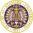 Kayıt Dondurma MADDE 34 - (1) Kayıt dondurmak için yapılacak başvurular ders kaydı yaptırmış olmak şartı ile yarıyılın/yılın ilk on iş günü içinde yapılır. Ancak bir eğitim-öğretim yılı kayıt dondurmak isteğinde olan öğrenciler için ders kaydı yaptırma şartı aranmaz. Bu öğrenciler başvurularını ders kayıt süresi içinde yapar. Sağlık nedenine dayanan kayıt dondurma istekleri bu sürenin dışındadır. Öğrencinin kayıt dondurma isteği bir yarıyıldan/yıldan az olamaz. Haklı ve geçerli nedenler çerçevesinde eğitim-öğretim süresince en çok iki yarıyıl/bir yıl süre ile kayıt dondurulabilir. 